Tvoříme Letohrad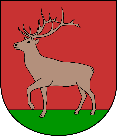 Formulář pro návrh rozpočtuPředpokládané náklady související s realizací návrhu (včetně DPH)** Návrh musí respektovat finanční limit na realizaci v rozmezí 20 000 Kč - 300 000 Kč včetně DPH.PoložkaPopisPočet kusůCena za kus v Kč včetně DPHCena celkem         v Kč včetně DPHCelkové náklady související s realizací návrhu:Celkové náklady související s realizací návrhu:Celkové náklady související s realizací návrhu:Celkové náklady související s realizací návrhu:                            Kč